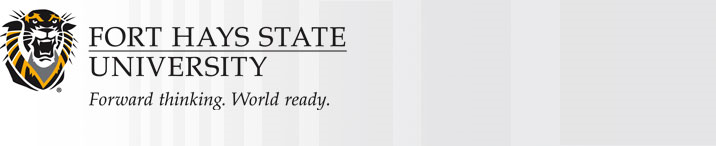 Faculty Senate2009-2010Motion # 004-2009/10Motion Title:  Economic Support for Higher EducationMotion:    The Faculty Senate concurs with Governor Parkinson and the Kansas Board of Regents that higher education plays a vital role in the future education and economic growth in Kansas.  The close economic relationship between the university, local businesses, faculty, staff and students will play a vital role in the economic recovery of this state.  Therefore, the Faculty Senate formally requests that the Hays Area Chamber of Commerce openly express its support of Fort Hays State University and its willingness to communicate its support for the reversal of the downward economic support of state higher education to the members of the Kansas Legislature and Governor. Motion Accepted:   31-0-0Rationale:  The Faculty Senate recognizes the importance of the economic relationship between Fort Hays State University, faculty, staff, students, and local businesses.